Конспект Художественное- эстетическое развитиеТема: Аппликация по замыслу.Цель: Научить детей задумывать содержание аппликации, использовать разнообразные приемы вырезывания. Развивать чувство композиции, чувство цвета. Развивать творческую активность.Ход занятияПредлагаю  изобразить удивительную птицу Сову- Совушку  обсуждаем по иллюстрации особенности внешнего облика совы: туловище вместе с головой овальной формы, большие круглые глаза желтого цвета с черными зрачками, брови-щеточки над глазами, треугольный клюв, закругленные крылья, пестрое оперение.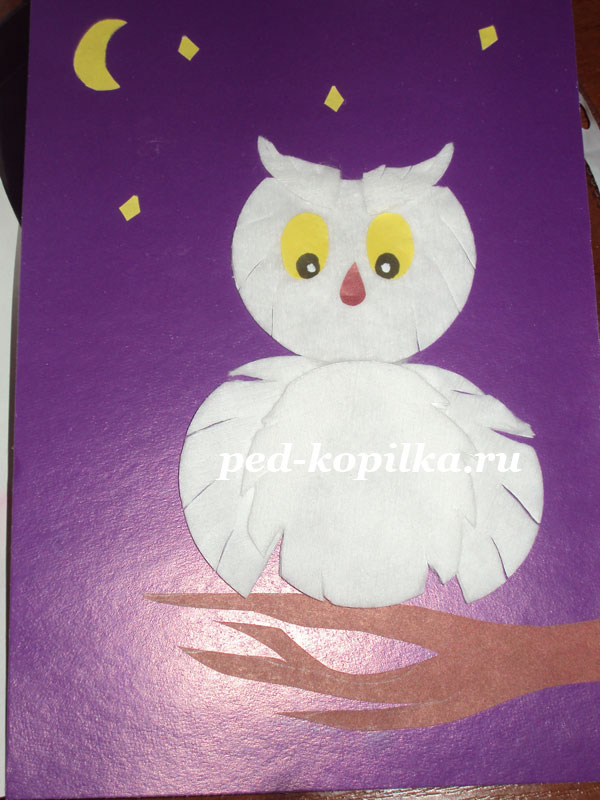 Этапы выполнения работы1. Выполнить фигуру совы.- Отрезать небольшую часть ватного диска по прямой линии. Это голова совы.- У второго диска срезать две округлых узких полоски по разметке. Круг превратится в овал. Это туловище совы.- Третий круг разрезать на два полукруга. Это крылья совы.2. Сделать небольшие надрезы на деталях головы и крыльев совы и небольшие вырезы по бокам туловища.3. Наклеить детали головы, туловище и крылья на основу аппликации, нанося клей на фон в местах наклеивания головы совы.4. Выполнить брови совы, разрезав на две части остаток ватного диска, оставшегося после выполнения головы совы.- На каждой детали бровей совы сделать небольшие надрезы или вырезы.- Наклеить на голову совы детали глаз и клюва.5. На голову совы наклеить детали глаз клюва.6. Вырезать из бумаги ветку дерева, месяц и звезды.7. Наклеить на основу аппликации вырезанные детали.Разминка для рук во время работы«Совушка-сова»Совушка-сова,Большая головаРуки положить на голову, покачать головой из стороны в сторону.На суку сидела,Головой вертела,Не убирая рук с головы, покрутить ею из стороны в сторону.В траву свалилася,Уронить руки на колени.В яму провалилася.Убрать руки с колен и уронить их «в яму».Заключительная частьДети обращаются к ней: «Совушка - сова, ты большая голова». А сова отвечает: « На суку сижу во все стороны гляжу, комаров, жуков ловлю Лечу….» 